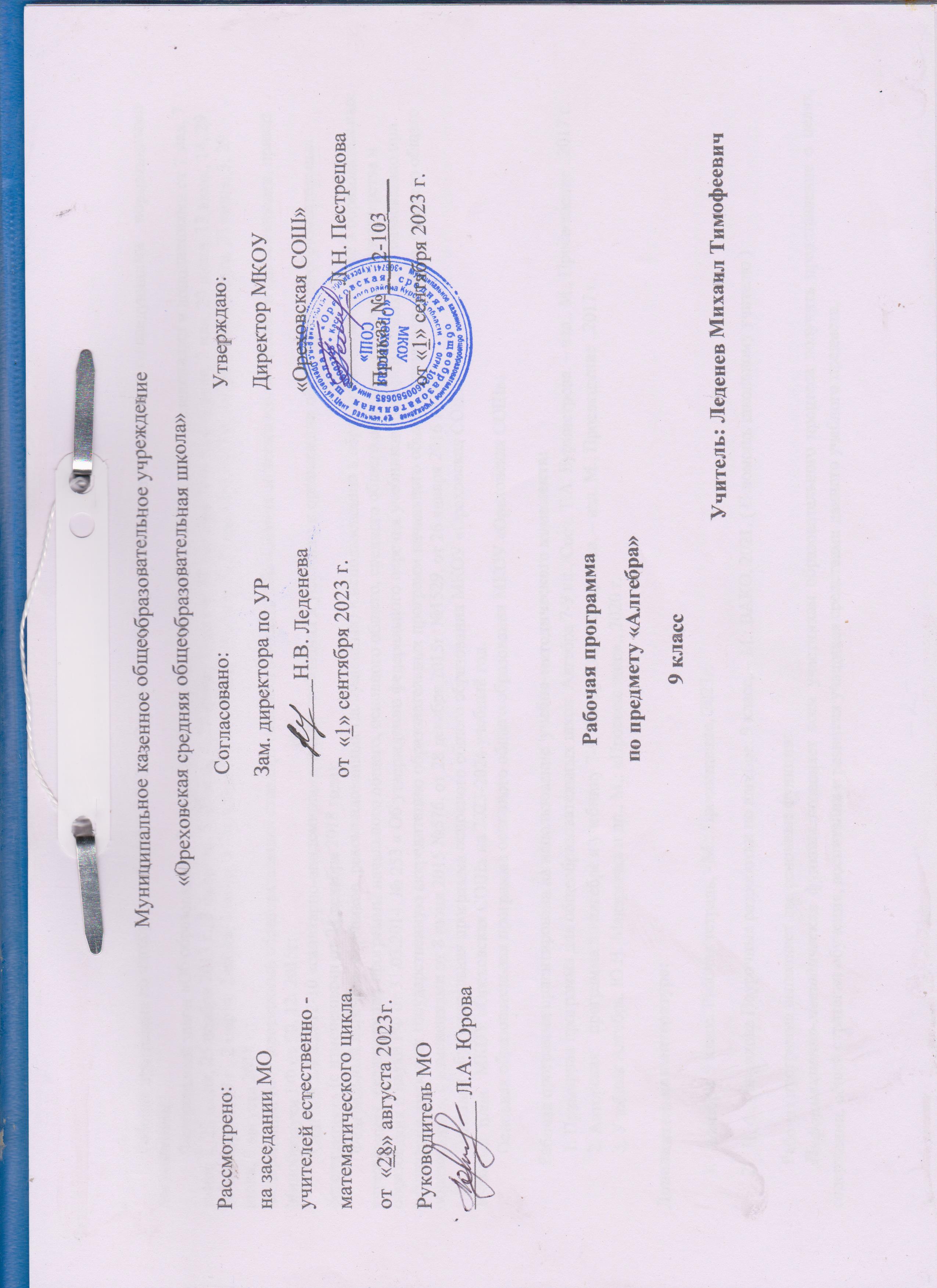 Пояснительная запискаРабочая программа по алгебре для 9 класса МКОУ «Ореховская СОШ»  составлена в соответствии со следующими    нормативными документами:Федеральный закон «Об образовании в Российской Федерации»  №273-ФЗ от 29.12.2012, с изменениями и дополнениями от 7 мая, 7 июня, 2, 23 июля, 25 ноября 2013 г., 3 февраля, 5, 27 мая, 4, 28 июня, 21 июля, 31 декабря 2014 г., 6 апреля, 2 мая, 29 июня, 13 июля, 14, 29, 30 декабря 2015 г., 2 марта, 2 июня, 3 июля, 19 декабря 2016 г., 1 мая, 29 июля, 5, 29 декабря 2017 г., 19 февраля, 7 марта, 27 июня, 3, 29 июля, 3 августа 2018 г.;Федеральный государственный образовательный стандарт основного общего образования со всеми изменениями  и дополнениями, приказ Минобрнауки РФ от 30. 12. 2015г;СанПиН 2.4.2.2812-10 «санитарно-эпидемиологические требования к условиям и организации обучения в общеобразовательных организациях» (с изменениями от 24 декабря 2018 года);Федеральный перечень учебников, рекомендованных (допущенных) к использованию в образовательном процессе в образовательных учреждениях, реализующих программы начального общего, основного общего, среднего общего образования. приказ Министерства и образования и науки РФ от 31.03.2014. № 253 « Об утверждении федерального перечня учебников, рекомендуемых к использованию при реализации имеющих государственную аккредитацию образовательных программ начального общего, основного общего, среднего общего образования», с изменениями от 8 июня 2015 №576, от 28 декабря 2015г. №1529, от 26 января 2016 №38;Основная образовательная программа основного общего образования МКОУ «Ореховская СОШ»;Учебный  план   МКОУ «Ореховская СОШ» на 2023-2024 учебный год.Основная образовательная программа основного общего образования МКОУ «Ореховская СОШ»;Рабочая программа ориентирована на использование  учебно-методического комплекта:            1. Примерная программа для общеобразовательных школ. Алгебра 7-9 кл../Сост. Т.А. Бурмистрова. – изд.. М., Просвещение .,2017 г.            2. Авторская    программа по алгебре к учебнику 7-9. Автор Ю.Н. Макарычев. – изд. М., Просвещение .,2017 г.            3. Учебник Алгебра, Ю.Н. Макарычев и др., М.: «Просвещение»., 2020 г.Дополнительная литература:Алгебра; 9 класс. Рабочая тетрадь, - М.: Просвещение, 2023г.Н. Ф. Гаврилова Поурочные разработки по алгебре: 9 класс. – М.: ВАКО, 2021. ( В помощь школьному учителю )Рабочая программа выполняет две основные функции:Информационно-методическая функция позволяет всем участникам образовательного процесса получить представление о целях, содержании, общей стратегии обучения, воспитания и развития учащихся средствами данного учебного предмета.Организационно-планирующая функция предусматривает выделение этапов обучения, структурирование учебного материала, определение его количественных и качественных характеристик на каждом из этапов, в том числе для содержательного наполнения промежуточной аттестации учащихся.Изучение алгебры на ступени основного общего образования направлено на достижение следующих целей: овладение системой математических знаний и умений, необходимых для применения в практической деятельности, изучения смежных дисциплин, продолжения образования;интеллектуальное развитие, формирование качеств личности, необходимых человеку для полноценной жизни в современном обществе, свойственных математической деятельности: ясности и точности мысли, критичности мышления, интуиции, логического мышления, элементов алгоритмической культуры, пространственных представлений, способности к преодолению трудностей;формирование представлений об идеях и методах математики как универсального языка науки и техники, средства моделирования явлений и процессов;воспитание культуры личности, отношения к математике как к части общечеловеческой культуры, играющей особую роль в общественном развитии.Место предмета в федеральном базисном учебном планеСогласно Федерального базисного учебного плана на изучение алгебры в 9 классе отводится 4 часа в неделю, из них 34 часа отводится на изучение модуля «Вероятность и статистика»Рекомендации по оценке знаний, умений и навыков учащихся по алгебре.Опираясь на эти рекомендации, учитель оценивает знания, умения и навыки учащихся с учетом их индивидуальных особенностей. Содержание и объем материала, подлежащего проверке, определяется программой. При проверке усвоения материала нужно выявлять полноту, прочность усвоения учащимися теории и умения применять ее на практике в знакомых и незнакомых ситуациях. Основными формами проверки знаний и умений, учащихся по математике являются письменная контрольная работа и устный опрос. Среди погрешностей выделяются ошибки и недочеты.    Погрешность считается ошибкой, если она свидетельствует о том, что ученик не овладел основными знаниями, умениями, указанными в программе.    К недочетам относятся погрешности, свидетельствующие о недостаточно полном или недостаточно прочном усвоении основных знаний и умений или об отсутствии знаний, которые  в программе не считаются основными. Недочетами также считаются: погрешности, которые не привели к искажению смысла полученного учеником задания или способа его выполнения: неаккуратная запись, небрежное выполнение чертежа. Задания для устного и письменного опроса учащихся состоят из теоретических вопросов и задач.       Ответ на теоретический вопрос считается безупречным, если по своему содержанию полностью соответствует вопросу, содержит все необходимые теоретические факты  и обоснованные выводы, а его изложение и письменная запись математически грамотны и отличаются последовательностью и аккуратностью.Решение задачи считается безупречным, если правильно выбран способ решения, само решение сопровождается необходимыми объяснениями, верно, выполнены нужные вычисления и преобразования, получен верный ответ, последовательно и аккуратно записано решение. Оценка ответа учащихся при устном и письменном опросе производится по пятибалльной системе. Учитель может повысить отметку за оригинальный ответ на вопрос или оригинальное решение задачи, которые свидетельствуют о высоком математическом развитии учащегося, за решение более сложной задачи или ответ на более сложный вопрос, предложенные учащемуся дополнительно после выполнения им задания. Итоговые отметки (за тему, четверть, курс) выставляются по состоянию знаний на конец этапа обучения   с учетом текущих отметок.Количество учебных часов:В год -136 часов (4 часа в неделю, всего 102 часа)В том числе:Контрольных работ – 9 (включая итоговую контрольную работу)Формы промежуточной и итоговой аттестации: Промежуточная аттестация проводится в форме тестов, контрольных, самостоятельных работ. Отличительные особенности рабочей программы по сравнению с примерной: 	В программу внесены изменения:  увеличено количество часов на изучение  всех тем. Сравнительная таблица приведена ниже. Внесение данных изменений позволит охватить весь изучаемый материал по программе, повысить уровень  обученности  учащихся по предмету, а также более эффективно осуществить индивидуальный подход к обучающимся. Срок реализации рабочей учебной программы – один учебный год.В данном классе ведущими методами обучения предмету являются: объяснительно - иллюстративный и репродуктивный, хотя используется и частично-поисковый. На уроках используются элементы следующих технологий: личностно ориентированное обучение, обучение с применением опорных схем, ИКТ.ОСНОВНОЕ СОДЕРЖАНИЕГлава 1. Свойства функций. Квадратичная функция (21 час)Функция. Свойства функций. Квадратный трехчлен. Разложение квадратного трехчлена на множители. Функция у = ах2 + bх + с, её свойства и график. Неравенства второй степени с одной переменной. Метод интервалов.Цель: расширить сведения о свойствах функций, ознакомить обучающихся со свойствами и графиком квадратичной функции, сформировать умение решать неравенства вида ах2 + bх + с>0 ах2 + bх + с<0, где а0.В начале темы систематизируются сведения о функциях. Повторяются основные понятия: функция, аргумент, область определения функции, график. Даются понятия о возрастании и убывании функции, промежутках знакопостоянства. Тем самым создается база для усвоения свойств квадратичной и степенной функций, а также для дальнейшего углубления функциональных представлений при изучении курса алгебры и начал анализа.Подготовительным шагом к изучению свойств квадратичной функции является также рассмотрение вопроса о квадратном трехчлене и его корнях, выделении квадрата двучлена из квадратного трехчлена, разложении квадратного трехчлена на множители.Изучение квадратичной функции начинается с рассмотрения функции у=ах2, её свойств и особенностей графика, а также других частных видов квадратичной функции – функции у=ах2+n, у=а(х-m)2. Эти сведения используются при изучении свойств квадратичной функции общего вида. Важно, чтобы обучающиеся поняли, что график функции у = ах2 + bх + с может быть получен из графика функции у = ах2 с помощью двух параллельных  переносов. Приёмы построения графика функции у = ах2 + bх + с отрабатываются на конкретных примерах. При этом особое внимание следует уделить формированию у обучающихся умения указывать координаты вершины параболы, ее ось симметрии, направление ветвей параболы.При изучении этой темы дальнейшее развитие получает умение находить по графику промежутки возрастания и убывания функции, а также промежутки, в которых функция сохраняет знак.Формирование умений решать неравенства вида ах2 + bх + с>0 ах2 + bх + с<0, где а0, осуществляется с опорой на сведения о графике квадратичной функции (направление ветвей параболы ее расположение относительно оси Ох).Обучающиеся знакомятся с методом интервалов, с помощью которого решаются несложные рациональные неравенства. Обучающиеся знакомятся со свойствами степенной функции у=хn при четном и нечетном натуральном показателе n.. Вводится  понятие корня  n-й степени. Обучающиеся должны понимать смысл записей вида , . Они получают представление о нахождении значений корня с помощью калькулятора, причем выработка соответствующих умений не требуется.Глава 2. Степенная функция. Корень n -й степени (6 часов) Четная и нечетная функция. Функция у = хn. Определение корня n-й степени. Вычисление корней n -й степени.Цель: ввести понятие корня n -й степени.В данной теме продолжается изучение свойств функций: вводятся понятия четной и нечетной функции, рассматриваются свойства степенной функции с натуральным показателем. Изучение корней ограничивается введением понятия корня n-й степени и выполнением несложных заданий на вычисление корней n-й степени, в частности кубических корней.Свойства корней n-й степени, понятие степени с рациональным показателем и ее свойства не изучаются. Этот материал будет рассмотрен в старшей школе.Глава 3. Уравнения и неравенства с одной переменной . Системы уравнений и неравенств с двумя переменными (24 часа)Целые уравнения. Уравнение с двумя переменными и его график. Системы уравнений второй степени. Решение задач с помощью систем уравнений второй степени. Цель: систематизировать и обобщить сведения о решении целых с одной переменной, Выработать умение решать простейшие системы, содержащие уравнение второй степени с двумя переменными, и текстовые задачи с помощью составления таких систем; выработать умение решать простейшие системы, содержащие уравнение второй степени с двумя переменными, и текстовые задачи с помощью составления таких систем. В этой теме завершается изучение рациональных уравнений с одной переменной. В связи с этим проводится некоторое обобщение и углубление сведений об уравнениях. Вводятся понятия целого рационального уравнения и его степени. Обучающиеся знакомятся с решением уравнений третьей степени и четвертой степени с помощью разложения на множители и введения вспомогательной переменной. Метод решения уравнений путем введения вспомогательных переменных будет широко использоваться дальнейшем при решении тригонометрических, логарифмических и других видов уравнений.В данной теме завершаемся изучение систем уравнений с двумя. переменными. Основное внимание уделяется системам, в которых одно из уравнений первой степени, а другое второй. Известный обучающимся способ подстановки находит здесь дальнейшее применение и позволяет сводить решение таких систем к решению квадратного уравнения.Ознакомление обучающихся с примерами систем уравнений с двумя переменными, в которых оба уравнения второй степени, должно осуществляться с достаточной осторожностью и ограничиваться простейшими примерами.Привлечение известных обучающимся графиков позволяет привести примеры графического решения систем уравнений. С помощью графических представлений можно наглядно показать обучающимся, что системы двух уравнений с двумя переменными второй степени могут иметь одно, два, три, четыре решения или не иметь решений.Разработанный математический аппарат позволяет существенно расширить класс содержательных текстовых задач, решаемых с помощью систем уравнений.Глава 4. Прогрессии (16 часов)Арифметическая и геометрическая прогрессии. Формулы n-го члена и суммы первых n членов прогрессии. Бесконечно убывающая геометрическая прогрессия.Цель: дать понятия об арифметической и геометрической прогрессиях как числовых последовательностях особого вида.При изучении темы вводится понятие последовательности, разъясняется смысл термина «n-й член последовательности», вырабатывается умение использовать индексное обозначение. Эти сведения носят вспомогательный характер и используются для изучения арифметической и геометрической прогрессий.Работа с формулами n-го члена и суммы первых n членов прогрессий, помимо своего основного назначения, позволяет неоднократно возвращаться к вычислениям, тождественным преобразованиям, решению уравнений, неравенств, систем.Рассматриваются характеристические свойства арифметической и геометрической прогрессий, что позволяет расширить круг предлагаемых задач.Глава 5. Элементы комбинаторики и теории вероятностей (15 часов)Комбинаторное правило умножения. Перестановки, размещения, сочетания. Относительная частота и вероятность случайного события.Цель: ознакомить обучающихся с понятиями перестановки, размещения, сочетания и соответствующими формулами для подсчета их числа; ввести понятия относительной частоты и вероятности случайного события.Изучение темы начинается с решения задач, в которых требуется составить те или иные комбинации элементов и. подсчитать их число. Разъясняется комбинаторное правило умножения, которое исполнятся в дальнейшем при выводе формул для подсчёта числа перестановок, размещений и сочетаний. При изучении данного материала необходимо обратить внимание обучающихся на различие понятий «размещение» и «сочетание», сформировать у них умение определять, о каком виде комбинаций идет речь в задаче.В данной теме обучающиеся знакомятся с начальными сведениями из теории вероятностей. Вводятся понятия «случайное событие», «относительная частота», «вероятность случайного события». Рассматриваются статистический и классический подходы к определению вероятности случайного события. Важно обратить внимание обучающихся на то, что классическое определение вероятности можно применять только к таким моделям реальных событий, в которых все исходы являются равновозможными.6. Повторение(20 часов) Цель: Повторение, обобщение и систематизация знаний, умений и навыков за курс алгебры основной общеобразовательной школы.Требования к уровню подготовки обучающихся  в 9 классе    В ходе преподавания геометрии в 9 классе, работы над формированием у обучающихся перечисленных в программе знаний и умений следует обращать внимание на то, чтобы они овладевали умениями общеучебного характера, разнообразными способами деятельности, приобретали опыт:	планирования и осуществления алгоритмической деятельности, выполнения заданных и конструирования новых алгоритмов;	решения разнообразных классов задач из различных разделов курса, в том числе задач, требующих поиска пути и способов решения;	исследовательской деятельности, развития идей, проведения экспериментов, обобщения, постановки и формулирования новых задач;	ясного, точного, грамотного изложения своих мыслей в устной и письменной речи, использования различных языков математики (словесного, символического, графического), свободного перехода с одного языка на другой для иллюстрации, интерпретации, аргументации и доказательства;	проведения доказательных рассуждений, аргументации, выдвижения гипотез и их обоснования;	поиска, систематизации, анализа и классификации информации, использования разнообразных информационных источников, включая учебную и справочную литературу, современные информационные технологии.В результате изучения курса алгебры 9 класса обучающиеся должны: знать/пониматьсущество понятия математического доказательства; примеры доказательств;существо понятия алгоритма; примеры алгоритмов;как используются математические формулы, уравнения и неравенства; примеры их применения для решения математических и практических задач;как математически определенные функции могут описывать реальные зависимости; приводить примеры такого описания;как потребности практики привели математическую науку к необходимости расширения понятия числа;вероятностный характер многих закономерностей окружающего мира; примеры статистических закономерностей и выводов;каким образом геометрия возникла из практических задач землемерия;  примеры геометрических объектов и утверждений о них, важных для практики;смысл идеализации, позволяющей решать задачи реальной действительности математическими методами, примеры ошибок, возникающих при идеализации;     Арифметикауметьвыполнять устно арифметические действия: сложение и вычитание двузначных чисел и десятичных дробей с двумя знаками, умножение однозначных чисел, арифметические операции с обыкновенными дробями с однозначным знаменателем и числителем;переходить от одной формы записи чисел к другой, представлять десятичную дробь в виде обыкновенной и в простейших случаях обыкновенную в виде десятичной, проценты — в виде дроби и дробь — в виде процентов; записывать большие и малые числа с использованием целых степеней десятки;выполнять арифметические действия с рациональными числами, сравнивать рациональные и действительные числа; находить в несложных случаях значения степеней с целыми показателями и корней; находить значения числовых выражений;округлять целые числа и десятичные дроби, находить приближения чисел с недостатком и с избытком, выполнять оценку числовых выражений;пользоваться основными единицами длины, массы, времени, скорости, площади, объема; выражать более крупные единицы через более мелкие и наоборот;решать текстовые задачи, включая задачи, связанные с отношением и с пропорциональностью величин, дробями и процентами;использовать приобретенные знания и умения в практической деятельности и повседневной жизни для:решения несложных практических расчетных задач, в том числе c использованием при необходимости справочных материалов, калькулятора, компьютера;устной прикидки и оценки результата вычислений; проверки результата вычисления с использованием различных приемов;интерпретации результатов решения задач с учетом ограничений, связанных с реальными свойствами рассматриваемых процессов и явлений;Алгебрауметьсоставлять буквенные выражения и формулы по условиям задач; осуществлять в выражениях и формулах числовые подстановки и выполнять соответствующие вычисления, осуществлять подстановку одного выражения в другое; выражать из формул одну переменную через остальные;выполнять основные действия со степенями с целыми показателями, с многочленами и с алгебраическими дробями; выполнять разложение многочленов на множители; выполнять тождественные преобразования рациональных выражений;применять свойства арифметических квадратных корней для вычисления значений и преобразований числовых выражений, содержащих квадратные корни;решать линейные, квадратные уравнения и рациональные уравнения, сводящиеся к ним, системы двух линейных уравнений и несложные нелинейные системы;решать линейные и квадратные неравенства с одной переменной и их системы;решать текстовые задачи алгебраическим методом, интерпретировать полученный результат, проводить отбор решений, исходя из формулировки задачи;изображать числа точками на координатной прямой;определять координаты точки плоскости, строить точки с заданными координатами; изображать множество решений линейного неравенства; распознавать арифметические и геометрические прогрессии; решать задачи с применением формулы общего члена и суммы нескольких первых членов; находить значения функции, заданной формулой, таблицей, графиком по ее аргументу; находить значение аргумента по значению функции, заданной графиком или таблицей;определять свойства функции по ее графику; применять графические представления при решении уравнений, систем, неравенств; описывать свойства изученных функций (у=кх, где к0, у=кх+b, у=х2, у=х3, у =, у=, у=ах2+bх+с, у= ах2+n  у= а(х - m) 2 ), строить их графики;использовать приобретенные знания и умения в практической деятельности и повседневной жизни для:выполнения расчетов по формулам, составления формул, выражающих зависимости между реальными величинами; нахождения нужной формулы в справочных материалах;моделирования практических ситуаций и исследований построенных моделей с использованием аппарата алгебры; описания зависимостей между физическими величинами соответствующими формулами при исследовании несложных практических ситуаций;интерпретации графиков реальных зависимостей между величинами;Элементы логики, комбинаторики,
статистики и теории вероятностейуметьпроводить несложные доказательства, получать простейшие следствия из известных или ранее полученных утверждений, оценивать логическую правильность рассуждений, использовать примеры для иллюстрации и контрпримеры для опровержения утверждений; извлекать информацию, представленную в таблицах, на диаграммах, графиках; составлять таблицы, строить диаграммы и графики;решать комбинаторные задачи путем систематического перебора возможных вариантов, а также с использованием правила умножения;вычислять средние значения результатов измерений;находить частоту события, используя собственные наблюдения и готовые статистические данные;находить вероятности случайных событий в простейших случаях;использовать приобретенные знания и умения в практической деятельности и повседневной жизни для:выстраивания аргументации при доказательстве (в форме монолога и диалога);распознавания логически некорректных рассуждений; записи математических утверждений, доказательств;анализа реальных числовых данных, представленных в виде диаграмм, графиков, таблиц;решения практических задач в повседневной и профессиональной деятельности с использованием действий с числами, процентов, длин, площадей, объемов, времени, скорости;решения учебных и практических задач, требующих систематического перебора вариантов;сравнения шансов наступления случайных событий, оценки вероятности случайного события в практических ситуациях, сопоставления модели с реальной ситуацией;понимания статистических утверждений.Планируемые результаты.Личностные, метапредметные и предметные результаты освоения содержания курсаПрограмма позволяет добиваться следующих результатов освоения образовательной программы основного общего образования.Личностные:у учащихся будут сформированы:1) ответственное отношение к учению;2) готовность и способность обучающихся к саморазвитию и самообразованию на основе мотивации к обучению и познанию;3) умение ясно, точно, грамотно излагать свои мысли в устной и письменной речи, понимать смысл поставленной задачи, выстраивать аргументацию, приводить примеры и контрпримеры;4) начальные навыки адаптации в динамично изменяющемся мире;5) экологическая культура: ценностное отношение к природному миру, готовность следовать нормам природоохранного, здоровье сберегающего поведения;6) формирование способности к эмоциональному восприятию математических объектов, задач, решений, рассуждений;7) умение контролировать процесс и результат учебной математической деятельности; у учащихся могут быть сформированы:1) первоначальные представления о математической науке как сфере человеческой деятельности, об этапах её развития, о её значимости для развития цивилизации;2) коммуникативная компетентность в общении и сотрудничестве со сверстниками в образовательной, учебно-исследовательской, творческой и других видах деятельности;3) критичность мышления, умение распознавать логически некорректные высказывания, отличать гипотезу от факта;4) креативность мышления, инициативы, находчивости, активности при решении арифметических задач.Метапредметные:регулятивныеучащиеся научатся:1) формулировать и удерживать учебную задачу;2) выбирать действия в соответствии с поставленной задачей и условиями её реализации;3) планировать пути достижения целей, осознанно выбирать наиболее эффективные способы решения учебных и познавательных задач;4) предвидеть уровень усвоения знаний, его временных характеристик;5) составлять план и последовательность действий;6) осуществлять контроль по образцу и вносить необходимые коррективы;7) адекватно оценивать правильность или ошибочность выполнения учебной задачи, её объективную трудность и собственные возможности её решения;8) сличать способ действия и его результат с заданным эталоном с целью обнаружения отклонений и отличий от эталона; учащиеся получат возможность научиться:1) определять последовательность промежуточных целей и соответствующих им действий с учётом конечного результата;2) предвидеть возможности получения конкретного результата при решении задач;3) осуществлять констатирующий и прогнозирующий контроль по результату и по способу действия;4) выделять и формулировать то, что усвоено и что нужно усвоить, определять качество и уровень усвоения;5) концентрировать волю для преодоления интеллектуальных затруднений и физических препятствий;познавательныеучащиеся научатся:1) самостоятельно выделять и формулировать познавательную цель;2) использовать общие приёмы решения задач;3) применять правила и пользоваться инструкциями и освоенными закономерностями;4) осуществлять смысловое чтение;5) создавать, применять и преобразовывать знаково-символические средства, модели и схемы для решения задач;6) самостоятельно ставить цели, выбирать и создавать алгоритмы для решения учебных математических проблем;7) понимать сущность алгоритмических предписаний и уметь действовать в соответствии с предложенным алгоритмом;8) понимать и использовать математические средства наглядности (рисунки, чертежи, схемы и др.) для иллюстрации, интерпретации, аргументации;9) находить в различных источниках информацию, необходимую для решения математических проблем, и представлять её в понятной форме; принимать решение в условиях неполной и избыточной, точной и вероятностной информации; учащиеся получат возможность научиться:1) устанавливать причинно-следственные связи; строить логические рассуждения, умозаключения (индуктивные, дедуктивные и по аналогии) и выводы;2) формировать учебную и общепользовательскую компетентности в области использования информационно-коммуникационных технологий (ИКТ-компетентности);3) видеть математическую задачу в других дисциплинах, в окружающей жизни;4) выдвигать гипотезы при решении учебных задач и понимать необходимость их проверки;5) планировать и осуществлять деятельность, направленную на решение задач исследовательского характера;6) выбирать наиболее рациональные и эффективные способы решения задач;7) интерпретировать информации (структурировать, переводить сплошной текст в таблицу, презентовать полученную информацию, в том числе с помощью ИКТ);8) оценивать информацию (критическая оценка, оценка достоверности);9) устанавливать причинно-следственные связи, выстраивать рассуждения, обобщения;коммуникативныеучащиеся научатся:1) организовывать учебное сотрудничество и совместную деятельность с учителем и сверстниками: определять цели, распределять функции и роли участников;2) взаимодействовать и находить общие способы работы; работать в группе: находить общее решение и разрешать конфликты на основе согласования позиций и учёта интересов; слушать партнёра; формулировать, аргументировать и отстаивать своё мнение;3) прогнозировать возникновение конфликтов при наличии разных точек зрения;4) разрешать конфликты на основе учёта интересов и позиций всех участников;5) координировать и принимать различные позиции во взаимодействии;6) аргументировать свою позицию и координировать её с позициями партнёров в сотрудничестве при выработке общего решения в совместной деятельности.Предметные:учащиеся научатся:1) работать с математическим текстом (структурирование, извлечение необходимой информации), точно и грамотно выражать свои мысли в устной и письменной речи, применяя математическую терминологию и символику, использовать различные языки математики (словесный, символический, графический), обосновывать суждения, проводить классификацию;2) владеть базовым понятийным аппаратом: иметь представление о числе, дроби, об основных геометрических объектах (точка, прямая, ломаная, угол, многоугольник, многогранник, круг, окружность);3) выполнять арифметические преобразования, применять их для решения учебных математических задач;4) пользоваться изученными математическими формулами;5) самостоятельно приобретать и применять знания в различных ситуациях для решения несложных практических задач, в том числе с использованием при необходимости справочных материалов, калькулятора и компьютера;6) пользоваться предметным указателем энциклопедий и справочников для нахождения информации;7) знать основные способы представления и анализа статистических данных; уметь решать задачи с помощью перебора возможных вариантов;учащиеся получат возможность научиться:1) выполнять арифметические преобразования выражений, применять их для решения учебных математических задач и задач, возникающих в смежных учебных предметах;2) применять изученные понятия, результаты и методы при решении задач из различных разделов курса, в том числе задач, не сводящихся к непосредственному применению известных алгоритмов;3) самостоятельно действовать в ситуации неопределённости при решении актуальных для них проблем, а также самостоятельно интерпретировать результаты решения задач с учетом ограничений, связанных с реальными свойствами рассматриваемых процессов и явлений.Рабочая программа рассчитана на 2023 – 2024 учебный годКалендарно-тематическое планирование по алгебре в 9 классеРазделКоличество часов в примерной программе1. Свойства функций. Квадратичная функция212. Степенная функция. Корень n -й степени63. Уравнения и неравенства с одной переменной. Системы уравнений и неравенств с двумя переменными 244. Прогрессии165. Элементы комбинаторики и теории вероятностей156. Вероятность и статистика347. Повторение20Итого136Раздел№ урокаТемаКоличествочасовОсновные виды деятельностиДатаДатаРаздел№ урокаТемаКоличествочасовОсновные виды деятельностипо плануФакт.Квадратичная функция. (21 ч.)1Понятие функции. Область определения и область значений функции1Выделять  квадрат двучлена  из  квадратного трехчлена. Правильно  употреблять  функциональную  терминологию, понимать ее в тексте, в  речи  учителя,  в формулировке задач. Квадратичная функция. (21 ч.)2Функция. Область определения и область значения функции1Выделять  квадрат двучлена  из  квадратного трехчлена. Правильно  употреблять  функциональную  терминологию, понимать ее в тексте, в  речи  учителя,  в формулировке задач. Квадратичная функция. (21 ч.)3Свойства функций1Находить  значения функций,  заданных формулой, таблицей, графиком  и  решать; решать обратную  задачу. Квадратичная функция. (21 ч.)4Продолжение темы свойства функций1Находить  значения функций,  заданных формулой, таблицей, графиком  и  решать; решать обратную  задачу. Квадратичная функция. (21 ч.)5Квадратный трёхчлен и его корни.1Раскладывать  трехчлен на множители. Правильно  употреблять  функциональную  терминологию, понимать ее в тексте, в  речи  учителя,  в формулировке задач. Квадратичная функция. (21 ч.)6Продолжение темы квадратный трёхчлен и его корни.1Раскладывать  трехчлен на множители. Правильно  употреблять  функциональную  терминологию, понимать ее в тексте, в  речи  учителя,  в формулировке задач. Квадратичная функция. (21 ч.)7Разложение квадратного трёхчлена на множители1Выделять  квадрат двучлена  из  квадратного трехчлена.Раскладывать  трехчлен на множители. Правильно  употреблять  функциональную  терминологию, понимать ее в тексте, в  речи  учителя,  в формулировке задач. Квадратичная функция. (21 ч.)8Разложение квадратного трёхчлена на множители. Обобщение1Выделять  квадрат двучлена  из  квадратного трехчлена.Раскладывать  трехчлен на множители. Правильно  употреблять  функциональную  терминологию, понимать ее в тексте, в  речи  учителя,  в формулировке задач. Квадратичная функция. (21 ч.)9Контрольная работа «Квадратичная функция»1Контроль знаний и умений. Использовать приобретённые знания и умения в практической деятельности для решения практических задач.Квадратичная функция. (21 ч.)10Анализ контрольной работы. Функция y = a·x2, её график и свойства1Анализ типичных ошибок. Находить  значения функций,  заданных формулой, таблицей, графиком  и  решать; решать обратную  задачу.Квадратичная функция. (21 ч.)11Функция y = a·x2, её график и свойства1Анализ типичных ошибок. Находить  значения функций,  заданных формулой, таблицей, графиком  и  решать; решать обратную  задачу.Квадратичная функция. (21 ч.)12Графики функций          y = a·x2+n и     y = a(x-m)21Находить  значения функций,  заданных формулой, таблицей, графиком  и  решать; решать обратную  задачу.Квадратичная функция. (21 ч.)13Продолжение темы графики функций          y = a·x2+n и     y = a(x-m)2. 1Находить  значения функций,  заданных формулой, таблицей, графиком  и  решать; решать обратную  задачу.Квадратичная функция. (21 ч.)14Построение графика квадратичной функции1Строить  график квадратичной  функции. Выполнять  простейшие  преобразования графиков. Квадратичная функция. (21 ч.)15Продолжени е темы построение графика квадратичной функции1Строить  график квадратичной  функции. Выполнять  простейшие  преобразования графиков. Квадратичная функция. (21 ч.)16Построение графика квадратичной функции по трафарету1Находить по графику промежутки  возрастания  и  убывания функции,  промежутки знакопостоянства, наибольшее  и  наименьшее значения.Квадратичная функция. (21 ч.)17Построение графика квадратичной функции. Максимум и минимум1Находить по графику промежутки  возрастания  и  убывания функции,  промежутки знакопостоянства, наибольшее  и  наименьшее значения.Квадратичная функция. (21 ч.)18Построение графика квадратичной функции по четырём точкамРешать  неравенства второй степени с одной переменной.  Применять  графическое  представление для  решения  неравенств второй степени  с  одной  переменной. Квадратичная функция. (21 ч.)19Продолжение темы построение графика квадратичной функции по четырём точкам1Решать  неравенства второй степени с одной переменной.  Применять  графическое  представление для  решения  неравенств второй степени  с  одной  переменной. Квадратичная функция. (21 ч.)20Построение графика квадратичной функции. Обобщение1 Решать  рациональные неравенства  методом интервалов. Решать  неравенства второй степени с одной переменной.  Применять  графическое  представление для  решения  неравенств второй степени  с  одной  переменной. Квадратичная функция. (21 ч.)21Контрольная работа «Построение графика квадратичной функции»1Контроль знаний и умений. Использовать приобретённые знания и умения в практической деятельности для решения практических задач.Степенная функция. Корень n -й степени (6 часов)22Анализ контрольной работы Определение корня n-ной степени1Анализ типичных ошибок.Вычислять  корни  n-й степени. Перечислять  свойства степенных  функций, схематически  строить графики функций, указывать  особенности графиков.Степенная функция. Корень n -й степени (6 часов)23Определение корня n-ной степени1Анализ типичных ошибок.Вычислять  корни  n-й степени. Перечислять  свойства степенных  функций, схематически  строить графики функций, указывать  особенности графиков.Степенная функция. Корень n -й степени (6 часов)24Продолжение темы определение корня n-ной степени1Анализ типичных ошибок.Вычислять  корни  n-й степени. Перечислять  свойства степенных  функций, схематически  строить графики функций, указывать  особенности графиков.Степенная функция. Корень n -й степени (6 часов)25Свойства арифметического корня n-ной степени1Перечислять  свойства степенных  функций, схематически  строить графики функций, указывать  особенности графиков.Вычислять  корни  n-й степени. Степенная функция. Корень n -й степени (6 часов)26Продолжение темы свойства арифметического корня n-ной степени1Перечислять  свойства степенных  функций, схематически  строить графики функций, указывать  особенности графиков.Вычислять  корни  n-й степени. Степенная функция. Корень n -й степени (6 часов)27Учебный практикум. 1Использовать приобретённые знания и умения в практической деятельности для решения практических задач.Уравнения и неравенства. Системы уравнений и неравенств. (24 ч.)28Целое уравнение и его корни1Определить понятие целого рационального  уравнения  и его степени. Решать  уравнения третьей  и  четвертой степени  с  одним  неизвестным  с  помощью разложения  на  множители  и  введения  вспомогательной  переменной. Уравнения и неравенства. Системы уравнений и неравенств. (24 ч.)29Продолжение темы целое уравнение и его корни1Определить понятие целого рационального  уравнения  и его степени. Решать  уравнения третьей  и  четвертой степени  с  одним  неизвестным  с  помощью разложения  на  множители  и  введения  вспомогательной  переменной. Уравнения и неравенства. Системы уравнений и неравенств. (24 ч.)30Целое уравнение и его корни. Введение новой переменной1Решать  уравнения третьей  и  четвертой степени  с  одним  неизвестным  с  помощью разложения  на  множители  и  введения  вспомогательной  переменной. Решать  системы,  содержащие  одно  уравнение первой, а другое второй степени. Уравнения и неравенства. Системы уравнений и неравенств. (24 ч.)31Продолжение темы уравнения, приводимые к квадратным. Введение новой переменной1Решать  уравнения третьей  и  четвертой степени  с  одним  неизвестным  с  помощью разложения  на  множители  и  введения  вспомогательной  переменной. Решать  системы,  содержащие  одно  уравнение первой, а другое второй степени. Уравнения и неравенства. Системы уравнений и неравенств. (24 ч.)32Уравнения, приводимые к квадратным. Биквадратные уравнения1Решать  текстовые  задачи  методом  составления систем. Уравнения и неравенства. Системы уравнений и неравенств. (24 ч.)33Уравнения, приводимые к квадратным. Дробные рациональные уравнения1Решать  системы  двух уравнений  второй  степени  с двумя переменными.Уравнения и неравенства. Системы уравнений и неравенств. (24 ч.)34Уравнения, приводимые к квадратным. Обобщение1Решать  графически системы уравнений.Уравнения и неравенства. Системы уравнений и неравенств. (24 ч.)35Контрольная работа «Уравнения, приводимые к квадратным»1Контроль знаний и умений. Использовать приобретённые знания и умения в практической деятельности для решения практических задач.Уравнения и неравенства. Системы уравнений и неравенств. (24 ч.)36Анализ контрольной работы Решение неравенств 2-й степени с одной переменной1Анализ типичных ошибок.Решать  неравенства второй степени с одной переменной. Уравнения и неравенства. Системы уравнений и неравенств. (24 ч.)37Решение неравенств 2-й степени с одной переменной1Решать  неравенства второй степени с одной переменной.  Применять  графическое  представление для  решения  неравенств второй степени  с  одной  переменной. Уравнения и неравенства. Системы уравнений и неравенств. (24 ч.)38Продолжение темы решение неравенств 2-й степени с одной переменной1Решать  неравенства второй степени с одной переменной.  Применять  графическое  представление для  решения  неравенств второй степени  с  одной  переменной. Уравнения и неравенства. Системы уравнений и неравенств. (24 ч.)39Решение неравенств 2-й степени с одной переменной. Алгоритм1Решать  неравенства второй степени с одной переменной.  Применять  графическое  представление для  решения  неравенств второй степени  с  одной  переменной. Уравнения и неравенства. Системы уравнений и неравенств. (24 ч.)40Решение неравенств методом интервалов1Решать  рациональные неравенства  методом интервалов. Решать  неравенства второй степени с одной переменной.  Применять  графическое  представление для  решения  неравенств второй степени  с  одной  переменной.Уравнения и неравенства. Системы уравнений и неравенств. (24 ч.)41Продолжение темы решение неравенств методом интервалов1Решать  рациональные неравенства  методом интервалов. Решать  неравенства второй степени с одной переменной.  Применять  графическое  представление для  решения  неравенств второй степени  с  одной  переменной.Уравнения и неравенства. Системы уравнений и неравенств. (24 ч.)42Решение неравенств методом интервалов. Обобщение1Решать  рациональные неравенства  методом интервалов. Решать  неравенства второй степени с одной переменной.  Применять  графическое  представление для  решения  неравенств второй степени  с  одной  переменной.Уравнения и неравенства. Системы уравнений и неравенств. (24 ч.)43Контрольная работа «Неравенства с одной переменной»1Контроль знаний и умений. Использовать приобретённые знания и умения в практической деятельности для решения практических задач.Уравнения и неравенства. Системы уравнений и неравенств. (24 ч.)44Анализ контрольной работы. Уравнение с двумя переменными и его график1Анализ типичных ошибок.Решать уравнения с двумя переменными и строить их графики.Уравнения и неравенства. Системы уравнений и неравенств. (24 ч.)45Графический способ решения систем уравнений1Решать  графически системы уравнений. Решать  системы  двух уравнений  второй  степени  с двумя переменными.Уравнения и неравенства. Системы уравнений и неравенств. (24 ч.)46Решение систем уравнений 2-й степени1Решать  уравнения третьей  и  четвертой степени  с  одним  неизвестным  с  помощью разложения  на  множители  и  введения  вспомогательной  переменной. Решать  системы,  содержащие  одно  уравнение первой, а другое второй степени. Уравнения и неравенства. Системы уравнений и неравенств. (24 ч.)47Решение задач с помощью систем уравнений 2-й степени1Решать  уравнения третьей  и  четвертой степени  с  одним  неизвестным  с  помощью разложения  на  множители  и  введения  вспомогательной  переменной. Решать  системы,  содержащие  одно  уравнение первой, а другое второй степени. Уравнения и неравенства. Системы уравнений и неравенств. (24 ч.)48Неравенства с двумя переменными1Решать  неравенства второй степени с двумя переменными. Применять  графическое  представление для  решения  неравенств второй степени  с двумя переменными.Уравнения и неравенства. Системы уравнений и неравенств. (24 ч.)49Системы неравенств с двумя переменными1Решать  системы неравенств второй степени с двумя переменными. Применять  графическое  представление для  решения  систем неравенств второй степени  с двумя переменными.Уравнения и неравенства. Системы уравнений и неравенств. (24 ч.)50Системы неравенств с двумя переменными. Обобщение1Решать  системы неравенств второй степени с двумя переменными. Применять  графическое  представление для  решения  систем неравенств второй степени  с двумя переменными.Уравнения и неравенства. Системы уравнений и неравенств. (24 ч.)51Контрольная работа «Системы уравнений и неравенств»1Контроль знаний и умений. Использовать приобретённые знания и умения в практической деятельности для решения практических задач.Арифметическая и геометрическая прогрессии. (16 ч.)52Анализ контрольной работы Последовательности1Анализ типичных ошибок.Понятия  последовательности,  n-го  члена последовательности. Арифметическая и геометрическая прогрессии. (16 ч.)53Последовательности1Использовать  индексные обозначения. Арифметическая и геометрическая прогрессии. (16 ч.)54Определение арифметической прогрессии. Формула n-ного члена арифметической прогрессии1Арифметическая  и геометрическая  прогрессии   – числовые последовательности особого вида.Решать  упражнения  и задачи,  в  том  числе практического  содержания  с  непосредственным  применением изучаемых формул.Арифметическая и геометрическая прогрессии. (16 ч.)55Продолжение темы определение арифметической прогрессии. Формула n-ного члена арифметической прогрессии1Арифметическая  и геометрическая  прогрессии   – числовые последовательности особого вида.Решать  упражнения  и задачи,  в  том  числе практического  содержания  с  непосредственным  применением изучаемых формул.Арифметическая и геометрическая прогрессии. (16 ч.)56Формула суммы n первых членов арифметической прогрессии1Научиться применять формулы  n-го  члена последовательности.Решать  упражнения  и задачи,  в  том  числе практического  содержания  с  непосредственным  применением изучаемых формул.Арифметическая и геометрическая прогрессии. (16 ч.)57Продолжение темы формула суммы n первых членов арифметической прогрессии1Научиться применять формулы  n-го  члена последовательности.Решать  упражнения  и задачи,  в  том  числе практического  содержания  с  непосредственным  применением изучаемых формул.Арифметическая и геометрическая прогрессии. (16 ч.)58Формула суммы n первых членов арифметической прогрессии. Обобщение1Решать  упражнения  и задачи,  в  том  числе практического  содержания  с  непосредственным  применением изучаемых формул. Применять  формулы суммы  n  членов  для каждой из прогрессийАрифметическая и геометрическая прогрессии. (16 ч.)59Контрольная работа  «Арифметическая прогрессия»1Контроль знаний и умений. Использовать приобретённые знания и умения в практической деятельности для решения практических задач.Арифметическая и геометрическая прогрессии. (16 ч.)60Анализ контрольной работы. Определение геометрической прогрессии. Формула n-ного члена геометрической прогрессии1Анализ типичных ошибок.Давать определение геометрической прогрессии.Арифметическая и геометрическая прогрессии. (16 ч.)61Определение геометрической прогрессии. Формула n-ного члена геометрической прогрессии1Решать  упражнения  и задачи,  в  том  числе практического  содержания  с  непосредственным  применением изучаемых формул.Применять  формулы n-ного члена геометрической прогрессии.Арифметическая и геометрическая прогрессии. (16 ч.)62Формула суммы n первых членов геометрической прогрессии1Решать  упражнения  и задачи,  в  том  числе практического  содержания  с  непосредственным  применением изучаемых формул. Находить суммы n первых членов геометрической прогрессииАрифметическая и геометрическая прогрессии. (16 ч.)63Продолжение темы формула суммы n первых членов геометрической прогрессии1Решать  упражнения  и задачи,  в  том  числе практического  содержания  с  непосредственным  применением изучаемых формул. Находить суммы n первых членов геометрической прогрессииАрифметическая и геометрическая прогрессии. (16 ч.)64Формула суммы n первых членов геометрической прогрессии. Свойства прогрессии1Решать  упражнения  и задачи,  в  том  числе практического  содержания  с  непосредственным  применением изучаемых формул. Определять свойства прогрессииАрифметическая и геометрическая прогрессии. (16 ч.)65Формула суммы n первых членов геометрической прогрессии. Сложные проценты1Решать  упражнения  и задачи,  в  том  числе практического  содержания  с  непосредственным  применением изучаемых формул. Вычислять сложные процентыАрифметическая и геометрическая прогрессии. (16 ч.)66Сумма бесконечной убывающей геометрической прогрессии1Решать  упражнения  и задачи,  в  том  числе практического  содержания  с  непосредственным  применением изучаемых формул. Находить сумму бесконечной убывающей геометрической прогрессииАрифметическая и геометрическая прогрессии. (16 ч.)67Контрольная работа  «Геометрическая прогрессия»1Контроль знаний и умений. Использовать приобретённые знания и умения в практической деятельности для решения практических задач.Элементы комбинаторики, теории вероятностей. (34 ч.)68Анализ контрольной работы. Примеры комбинаторных задач1Анализ типичных ошибок.Рассмотреть примеры комбинаторных задачЭлементы комбинаторики, теории вероятностей. (34 ч.)69Продолжение темы примеры комбинаторных задач1Решение комбинаторных задач. Рассмотреть элементы комбинаторики, теории вероятностей.Элементы комбинаторики, теории вероятностей. (34 ч.)70Перестановки1Решение комбинаторных задач. Метод  перестановки. Элементы комбинаторики, теории вероятностей. (34 ч.)71Продолжение темы перестановки1Решение комбинаторных задач. Метод  перестановки. Элементы комбинаторики, теории вероятностей. (34 ч.)72Размещения1Знать и уметь пользоваться формулами для решения комбинаторных задачЭлементы комбинаторики, теории вероятностей. (34 ч.)73Продолжение темы размещения1Знать и уметь пользоваться формулами для решения комбинаторных задачЭлементы комбинаторики, теории вероятностей. (34 ч.)74Сочетания1Знать и уметь пользоваться формулами для решения комбинаторных задачЭлементы комбинаторики, теории вероятностей. (34 ч.)75Продолжение темы сочетания1Знать и уметь пользоваться формулами для решения комбинаторных задачЭлементы комбинаторики, теории вероятностей. (34 ч.)76Относительная частота случайного события1Уметь определять относительную частоту событияЭлементы комбинаторики, теории вероятностей. (34 ч.)77Продолжение темы относительная частота случайного события1Уметь определять относительную частоту событияЭлементы комбинаторики, теории вероятностей. (34 ч.)78Вероятность равновозможных событий1Уметь определять вероятность событияЭлементы комбинаторики, теории вероятностей. (34 ч.)79Продолжение темы вероятность равновозможных событий1Уметь определять вероятность событияЭлементы комбинаторики, теории вероятностей. (34 ч.)80Сложение и умножение вероятностей1Определять количество равновозможных исходов некоторого испытания.Знать классическое определение вероятностиУметь применять полученные знания по теме в комплексеЭлементы комбинаторики, теории вероятностей. (34 ч.)81Сложение и умножение вероятностей. Обобщение1Определять количество равновозможных исходов некоторого испытания.Знать классическое определение вероятностиУметь применять полученные знания по теме в комплексеЭлементы комбинаторики, теории вероятностей. (34 ч.)82Контрольная работа «Элементы комбинаторики, теории вероятностей»1Уметь применять полученные знания по теме в комплексеВероятность и статистка (34 часа)83Повторение по темам «Представление данных», «Описательная статистика1Представление данных. Описательная статистика. Операции над событиями. Независимость событий. Повторять изученное, и выстраивать систему знаний. Решать задачи на представление и описание данных. Решать задачи на нахождение вероятностей объединения и пересечения событий, в том числе независимых, с использованием графических представлений и дерева случайного опыта. Решать задачи на перечисление комбинаций (числа перестановок, числа сочетаний), на нахождение вероятностей событий с применением комбинаторики, в том числе с использованием треугольника ПаскаляВероятность и статистка (34 часа)84Повторение по темам «Описательная статистика», «Операции над событиями»,1Представление данных. Описательная статистика. Операции над событиями. Независимость событий. Повторять изученное, и выстраивать систему знаний. Решать задачи на представление и описание данных. Решать задачи на нахождение вероятностей объединения и пересечения событий, в том числе независимых, с использованием графических представлений и дерева случайного опыта. Решать задачи на перечисление комбинаций (числа перестановок, числа сочетаний), на нахождение вероятностей событий с применением комбинаторики, в том числе с использованием треугольника ПаскаляВероятность и статистка (34 часа)85Повторение по темам Операции над событиями», «Независимость событий»1Представление данных. Описательная статистика. Операции над событиями. Независимость событий. Повторять изученное, и выстраивать систему знаний. Решать задачи на представление и описание данных. Решать задачи на нахождение вероятностей объединения и пересечения событий, в том числе независимых, с использованием графических представлений и дерева случайного опыта. Решать задачи на перечисление комбинаций (числа перестановок, числа сочетаний), на нахождение вероятностей событий с применением комбинаторики, в том числе с использованием треугольника ПаскаляВероятность и статистка (34 часа)86Повторение по темам: «Элементы комбинаторики», «Элементы теории множеств»1Представление данных. Описательная статистика. Операции над событиями. Независимость событий. Повторять изученное, и выстраивать систему знаний. Решать задачи на представление и описание данных. Решать задачи на нахождение вероятностей объединения и пересечения событий, в том числе независимых, с использованием графических представлений и дерева случайного опыта. Решать задачи на перечисление комбинаций (числа перестановок, числа сочетаний), на нахождение вероятностей событий с применением комбинаторики, в том числе с использованием треугольника ПаскаляВероятность и статистка (34 часа)87Комбинаторное правило умножения.1Комбинаторное правило умножения. Перестановки. Факториал. Сочетания и число сочетаний. Треугольник Паскаля. Практическая работа «Вычисление вероятностей с использованием комбинаторных функций электронных таблиц». Осваивать понятия: комбинаторное правило умножения, упорядоченная пара, тройка объектов, перестановка, факториал числа, сочетание, число сочетаний, треугольник Паскаля. Решать задачи на перечисление упорядоченных пар, троек, перечисление перестановок и сочетаний элементов различных множеств. Решать задачи на применение числа сочетаний в алгебре (сокращённое умножение, бином Ньютона). Решать, применяя комбинаторику, задачи на вычисление вероятностей, в том числе с помощью электронных таблиц в ходе практической работыВероятность и статистка (34 часа)88Перестановки. Факториал.1Комбинаторное правило умножения. Перестановки. Факториал. Сочетания и число сочетаний. Треугольник Паскаля. Практическая работа «Вычисление вероятностей с использованием комбинаторных функций электронных таблиц». Осваивать понятия: комбинаторное правило умножения, упорядоченная пара, тройка объектов, перестановка, факториал числа, сочетание, число сочетаний, треугольник Паскаля. Решать задачи на перечисление упорядоченных пар, троек, перечисление перестановок и сочетаний элементов различных множеств. Решать задачи на применение числа сочетаний в алгебре (сокращённое умножение, бином Ньютона). Решать, применяя комбинаторику, задачи на вычисление вероятностей, в том числе с помощью электронных таблиц в ходе практической работыВероятность и статистка (34 часа)89Число сочетаний.1Комбинаторное правило умножения. Перестановки. Факториал. Сочетания и число сочетаний. Треугольник Паскаля. Практическая работа «Вычисление вероятностей с использованием комбинаторных функций электронных таблиц». Осваивать понятия: комбинаторное правило умножения, упорядоченная пара, тройка объектов, перестановка, факториал числа, сочетание, число сочетаний, треугольник Паскаля. Решать задачи на перечисление упорядоченных пар, троек, перечисление перестановок и сочетаний элементов различных множеств. Решать задачи на применение числа сочетаний в алгебре (сокращённое умножение, бином Ньютона). Решать, применяя комбинаторику, задачи на вычисление вероятностей, в том числе с помощью электронных таблиц в ходе практической работыВероятность и статистка (34 часа)90Треугольник Паскаля1Комбинаторное правило умножения. Перестановки. Факториал. Сочетания и число сочетаний. Треугольник Паскаля. Практическая работа «Вычисление вероятностей с использованием комбинаторных функций электронных таблиц». Осваивать понятия: комбинаторное правило умножения, упорядоченная пара, тройка объектов, перестановка, факториал числа, сочетание, число сочетаний, треугольник Паскаля. Решать задачи на перечисление упорядоченных пар, троек, перечисление перестановок и сочетаний элементов различных множеств. Решать задачи на применение числа сочетаний в алгебре (сокращённое умножение, бином Ньютона). Решать, применяя комбинаторику, задачи на вычисление вероятностей, в том числе с помощью электронных таблиц в ходе практической работыВероятность и статистка (34 часа)91Выбор точки из фигуры на плоскости.1Геометрическая вероятность. Случайный выбор точки из фигуры на плоскости, из отрезка, из дуги окружности. Осваивать понятие геометрической вероятности. Решать задачи на нахождение вероятностей в опытах, представимых как выбор точек из многоугольника, круга, отрезка или дуги окружности, числового промежуткаВероятность и статистка (34 часа)92Выбор точки из фигуры на плоскости.(продолжение)1Геометрическая вероятность. Случайный выбор точки из фигуры на плоскости, из отрезка, из дуги окружности. Осваивать понятие геометрической вероятности. Решать задачи на нахождение вероятностей в опытах, представимых как выбор точек из многоугольника, круга, отрезка или дуги окружности, числового промежуткаВероятность и статистка (34 часа)93Выбор точки из отрезка и дуги окружности1Геометрическая вероятность. Случайный выбор точки из фигуры на плоскости, из отрезка, из дуги окружности. Осваивать понятие геометрической вероятности. Решать задачи на нахождение вероятностей в опытах, представимых как выбор точек из многоугольника, круга, отрезка или дуги окружности, числового промежуткаВероятность и статистка (34 часа)94Повторение и промежуточный контроль. Контрольная работа1Темы §48—52 Контролировать и оценивать свою работу, ставить цели на следующий этап обученияВероятность и статистка (34 часа)95Успех и неудача. 1Испытание. Успех и неудача. Серия испытаний до первого успеха. Испытания Бернулли. Вероятности событий в серии испытаний Бернулли. Практическая работа «Испытания Бернулли» Осваивать понятия: испытание, элементарное событие в испытании (успех и неудача), серия испытаний, наступление первого успеха (неудачи), серия испытаний Бернулли. Решать задачи на нахождение вероятностей событий в серии испытаний до первого успеха, в том числе с применением формулы суммы геометрической прогрессии. Решать задачи на нахождение вероятностей элементарных событий в серии испытаний Бернулли, на нахождение вероятности определённого числа успехов в серии испытаний Бернулли. Изучать в ходе практической работы, в том числе с помощью цифровых ресурсов, свойства вероятности в серии испытаний Бернулли Вероятность и статистка (34 часа)96Испытания до первого успеха.1Испытание. Успех и неудача. Серия испытаний до первого успеха. Испытания Бернулли. Вероятности событий в серии испытаний Бернулли. Практическая работа «Испытания Бернулли» Осваивать понятия: испытание, элементарное событие в испытании (успех и неудача), серия испытаний, наступление первого успеха (неудачи), серия испытаний Бернулли. Решать задачи на нахождение вероятностей событий в серии испытаний до первого успеха, в том числе с применением формулы суммы геометрической прогрессии. Решать задачи на нахождение вероятностей элементарных событий в серии испытаний Бернулли, на нахождение вероятности определённого числа успехов в серии испытаний Бернулли. Изучать в ходе практической работы, в том числе с помощью цифровых ресурсов, свойства вероятности в серии испытаний Бернулли Вероятность и статистка (34 часа)97Серия испытаний Бернулли1Испытание. Успех и неудача. Серия испытаний до первого успеха. Испытания Бернулли. Вероятности событий в серии испытаний Бернулли. Практическая работа «Испытания Бернулли» Осваивать понятия: испытание, элементарное событие в испытании (успех и неудача), серия испытаний, наступление первого успеха (неудачи), серия испытаний Бернулли. Решать задачи на нахождение вероятностей событий в серии испытаний до первого успеха, в том числе с применением формулы суммы геометрической прогрессии. Решать задачи на нахождение вероятностей элементарных событий в серии испытаний Бернулли, на нахождение вероятности определённого числа успехов в серии испытаний Бернулли. Изучать в ходе практической работы, в том числе с помощью цифровых ресурсов, свойства вероятности в серии испытаний Бернулли Вероятность и статистка (34 часа)98Число успехов в испытаниях Бернулли1Испытание. Успех и неудача. Серия испытаний до первого успеха. Испытания Бернулли. Вероятности событий в серии испытаний Бернулли. Практическая работа «Испытания Бернулли» Осваивать понятия: испытание, элементарное событие в испытании (успех и неудача), серия испытаний, наступление первого успеха (неудачи), серия испытаний Бернулли. Решать задачи на нахождение вероятностей событий в серии испытаний до первого успеха, в том числе с применением формулы суммы геометрической прогрессии. Решать задачи на нахождение вероятностей элементарных событий в серии испытаний Бернулли, на нахождение вероятности определённого числа успехов в серии испытаний Бернулли. Изучать в ходе практической работы, в том числе с помощью цифровых ресурсов, свойства вероятности в серии испытаний Бернулли Вероятность и статистка (34 часа)99Вероятности событий в испытаниях Бернулли Практическая работа «Испытания Бернулли»1Испытание. Успех и неудача. Серия испытаний до первого успеха. Испытания Бернулли. Вероятности событий в серии испытаний Бернулли. Практическая работа «Испытания Бернулли» Осваивать понятия: испытание, элементарное событие в испытании (успех и неудача), серия испытаний, наступление первого успеха (неудачи), серия испытаний Бернулли. Решать задачи на нахождение вероятностей событий в серии испытаний до первого успеха, в том числе с применением формулы суммы геометрической прогрессии. Решать задачи на нахождение вероятностей элементарных событий в серии испытаний Бернулли, на нахождение вероятности определённого числа успехов в серии испытаний Бернулли. Изучать в ходе практической работы, в том числе с помощью цифровых ресурсов, свойства вероятности в серии испытаний Бернулли Вероятность и статистка (34 часа)100Практическая работа «Испытания Бернулли»1Испытание. Успех и неудача. Серия испытаний до первого успеха. Испытания Бернулли. Вероятности событий в серии испытаний Бернулли. Практическая работа «Испытания Бернулли» Осваивать понятия: испытание, элементарное событие в испытании (успех и неудача), серия испытаний, наступление первого успеха (неудачи), серия испытаний Бернулли. Решать задачи на нахождение вероятностей событий в серии испытаний до первого успеха, в том числе с применением формулы суммы геометрической прогрессии. Решать задачи на нахождение вероятностей элементарных событий в серии испытаний Бернулли, на нахождение вероятности определённого числа успехов в серии испытаний Бернулли. Изучать в ходе практической работы, в том числе с помощью цифровых ресурсов, свойства вероятности в серии испытаний Бернулли Вероятность и статистка (34 часа)101Примеры случайных величин. Распределение вероятностей случайной величины1Случайная величина и распределение вероятностей. Математическое ожидание и дисперсия случайной величины. Примеры математического ожидания как теоретического среднего значения величины. Понятие о законе больших чисел. Измерение вероятностей с помощью частот. Применение закона больших чисел. Освоить понятия: случайная величина, значение случайной величины, распределение вероятностей. Изучать и обсуждать примеры дискретных и непрерывных случайных величин (рост, вес человека, численность населения, другие изменчивые величины, рассматривающиеся в курсе статистики), модельных случайных величин, связанных со случайными опытами (бросание монеты, игральной кости, со случайным выбором и т. п.). Осваивать понятия: математическое ожидание случайной величины как теоретическое среднее значение, дисперсия случайной величины как аналог дисперсии числового набора. Решать задачи на вычисление математического ожидания и дисперсии дискретной случайной величины по заданному распределению, в том числе задач, связанных со страхованием и лотереями. Знакомиться с математическим ожиданием и дисперсией некоторых распределений, в том числе распределения случайной величины «число успехов» в серии испытаний Бернулли. Изучать частоту события в повторяющихся случайных опытах как случайную величину. Знакомиться с законом больших чисел (в форме Бернулли): при большом числе опытов частота события близка к его вероятности. Решать задачи на измерение вероятностей с помощью частот. Обсуждать роль закона больших чисел в обосновании частотного метода измерения вероятностей. Обсуждать закон больших чисел как проявление статистической устойчивости в изменчивых явлениях, роль закона больших чисел в природе и в жизни человека.Вероятность и статистка (34 часа)102Математическое ожидание случайной величины1Случайная величина и распределение вероятностей. Математическое ожидание и дисперсия случайной величины. Примеры математического ожидания как теоретического среднего значения величины. Понятие о законе больших чисел. Измерение вероятностей с помощью частот. Применение закона больших чисел. Освоить понятия: случайная величина, значение случайной величины, распределение вероятностей. Изучать и обсуждать примеры дискретных и непрерывных случайных величин (рост, вес человека, численность населения, другие изменчивые величины, рассматривающиеся в курсе статистики), модельных случайных величин, связанных со случайными опытами (бросание монеты, игральной кости, со случайным выбором и т. п.). Осваивать понятия: математическое ожидание случайной величины как теоретическое среднее значение, дисперсия случайной величины как аналог дисперсии числового набора. Решать задачи на вычисление математического ожидания и дисперсии дискретной случайной величины по заданному распределению, в том числе задач, связанных со страхованием и лотереями. Знакомиться с математическим ожиданием и дисперсией некоторых распределений, в том числе распределения случайной величины «число успехов» в серии испытаний Бернулли. Изучать частоту события в повторяющихся случайных опытах как случайную величину. Знакомиться с законом больших чисел (в форме Бернулли): при большом числе опытов частота события близка к его вероятности. Решать задачи на измерение вероятностей с помощью частот. Обсуждать роль закона больших чисел в обосновании частотного метода измерения вероятностей. Обсуждать закон больших чисел как проявление статистической устойчивости в изменчивых явлениях, роль закона больших чисел в природе и в жизни человека.Вероятность и статистка (34 часа)103Математическое ожидание случайной величины (продолжение)1Случайная величина и распределение вероятностей. Математическое ожидание и дисперсия случайной величины. Примеры математического ожидания как теоретического среднего значения величины. Понятие о законе больших чисел. Измерение вероятностей с помощью частот. Применение закона больших чисел. Освоить понятия: случайная величина, значение случайной величины, распределение вероятностей. Изучать и обсуждать примеры дискретных и непрерывных случайных величин (рост, вес человека, численность населения, другие изменчивые величины, рассматривающиеся в курсе статистики), модельных случайных величин, связанных со случайными опытами (бросание монеты, игральной кости, со случайным выбором и т. п.). Осваивать понятия: математическое ожидание случайной величины как теоретическое среднее значение, дисперсия случайной величины как аналог дисперсии числового набора. Решать задачи на вычисление математического ожидания и дисперсии дискретной случайной величины по заданному распределению, в том числе задач, связанных со страхованием и лотереями. Знакомиться с математическим ожиданием и дисперсией некоторых распределений, в том числе распределения случайной величины «число успехов» в серии испытаний Бернулли. Изучать частоту события в повторяющихся случайных опытах как случайную величину. Знакомиться с законом больших чисел (в форме Бернулли): при большом числе опытов частота события близка к его вероятности. Решать задачи на измерение вероятностей с помощью частот. Обсуждать роль закона больших чисел в обосновании частотного метода измерения вероятностей. Обсуждать закон больших чисел как проявление статистической устойчивости в изменчивых явлениях, роль закона больших чисел в природе и в жизни человека.Вероятность и статистка (34 часа)104Дисперсия и стандартное отклонение1Случайная величина и распределение вероятностей. Математическое ожидание и дисперсия случайной величины. Примеры математического ожидания как теоретического среднего значения величины. Понятие о законе больших чисел. Измерение вероятностей с помощью частот. Применение закона больших чисел. Освоить понятия: случайная величина, значение случайной величины, распределение вероятностей. Изучать и обсуждать примеры дискретных и непрерывных случайных величин (рост, вес человека, численность населения, другие изменчивые величины, рассматривающиеся в курсе статистики), модельных случайных величин, связанных со случайными опытами (бросание монеты, игральной кости, со случайным выбором и т. п.). Осваивать понятия: математическое ожидание случайной величины как теоретическое среднее значение, дисперсия случайной величины как аналог дисперсии числового набора. Решать задачи на вычисление математического ожидания и дисперсии дискретной случайной величины по заданному распределению, в том числе задач, связанных со страхованием и лотереями. Знакомиться с математическим ожиданием и дисперсией некоторых распределений, в том числе распределения случайной величины «число успехов» в серии испытаний Бернулли. Изучать частоту события в повторяющихся случайных опытах как случайную величину. Знакомиться с законом больших чисел (в форме Бернулли): при большом числе опытов частота события близка к его вероятности. Решать задачи на измерение вероятностей с помощью частот. Обсуждать роль закона больших чисел в обосновании частотного метода измерения вероятностей. Обсуждать закон больших чисел как проявление статистической устойчивости в изменчивых явлениях, роль закона больших чисел в природе и в жизни человека.Вероятность и статистка (34 часа)105Математическое ожидание, дисперсия числа успехов и частоты успеха в серии испытаний Бернулли1Случайная величина и распределение вероятностей. Математическое ожидание и дисперсия случайной величины. Примеры математического ожидания как теоретического среднего значения величины. Понятие о законе больших чисел. Измерение вероятностей с помощью частот. Применение закона больших чисел. Освоить понятия: случайная величина, значение случайной величины, распределение вероятностей. Изучать и обсуждать примеры дискретных и непрерывных случайных величин (рост, вес человека, численность населения, другие изменчивые величины, рассматривающиеся в курсе статистики), модельных случайных величин, связанных со случайными опытами (бросание монеты, игральной кости, со случайным выбором и т. п.). Осваивать понятия: математическое ожидание случайной величины как теоретическое среднее значение, дисперсия случайной величины как аналог дисперсии числового набора. Решать задачи на вычисление математического ожидания и дисперсии дискретной случайной величины по заданному распределению, в том числе задач, связанных со страхованием и лотереями. Знакомиться с математическим ожиданием и дисперсией некоторых распределений, в том числе распределения случайной величины «число успехов» в серии испытаний Бернулли. Изучать частоту события в повторяющихся случайных опытах как случайную величину. Знакомиться с законом больших чисел (в форме Бернулли): при большом числе опытов частота события близка к его вероятности. Решать задачи на измерение вероятностей с помощью частот. Обсуждать роль закона больших чисел в обосновании частотного метода измерения вероятностей. Обсуждать закон больших чисел как проявление статистической устойчивости в изменчивых явлениях, роль закона больших чисел в природе и в жизни человека.Вероятность и статистка (34 часа)106Закон больших чисел и его применение1Случайная величина и распределение вероятностей. Математическое ожидание и дисперсия случайной величины. Примеры математического ожидания как теоретического среднего значения величины. Понятие о законе больших чисел. Измерение вероятностей с помощью частот. Применение закона больших чисел. Освоить понятия: случайная величина, значение случайной величины, распределение вероятностей. Изучать и обсуждать примеры дискретных и непрерывных случайных величин (рост, вес человека, численность населения, другие изменчивые величины, рассматривающиеся в курсе статистики), модельных случайных величин, связанных со случайными опытами (бросание монеты, игральной кости, со случайным выбором и т. п.). Осваивать понятия: математическое ожидание случайной величины как теоретическое среднее значение, дисперсия случайной величины как аналог дисперсии числового набора. Решать задачи на вычисление математического ожидания и дисперсии дискретной случайной величины по заданному распределению, в том числе задач, связанных со страхованием и лотереями. Знакомиться с математическим ожиданием и дисперсией некоторых распределений, в том числе распределения случайной величины «число успехов» в серии испытаний Бернулли. Изучать частоту события в повторяющихся случайных опытах как случайную величину. Знакомиться с законом больших чисел (в форме Бернулли): при большом числе опытов частота события близка к его вероятности. Решать задачи на измерение вероятностей с помощью частот. Обсуждать роль закона больших чисел в обосновании частотного метода измерения вероятностей. Обсуждать закон больших чисел как проявление статистической устойчивости в изменчивых явлениях, роль закона больших чисел в природе и в жизни человека.Вероятность и статистка (34 часа)107Повторение и промежуточный контроль. Контрольная работа1Темы §53—61 Контролировать и оценивать свою работу, ставить цели на следующий этап обученияВероятность и статистка (34 часа)108Анализ контрольной работы.1Контролировать и оценивать свою работу, ставить цели на следующий этап обученияВероятность и статистка (34 часа)109Итоговое повторение и обобщение материала1Повторять изученное и выстраивать систему знаний. Решать задачи на представление и описание данных. Решать задачи на нахождение вероятностей событий, в том числе в опытах с равновозможными элементарными событиями, вероятностей объединения и пересечения событий, вычислять вероятности в опытах с сериями случайных испытаний Вероятность и статистка (34 часа)110Представление данных. 1Повторять изученное и выстраивать систему знаний. Решать задачи на представление и описание данных. Решать задачи на нахождение вероятностей событий, в том числе в опытах с равновозможными элементарными событиями, вероятностей объединения и пересечения событий, вычислять вероятности в опытах с сериями случайных испытаний Вероятность и статистка (34 часа)111Описательная статистика.1Повторять изученное и выстраивать систему знаний. Решать задачи на представление и описание данных. Решать задачи на нахождение вероятностей событий, в том числе в опытах с равновозможными элементарными событиями, вероятностей объединения и пересечения событий, вычислять вероятности в опытах с сериями случайных испытаний Вероятность и статистка (34 часа)112Вероятность случайного события.1Повторять изученное и выстраивать систему знаний. Решать задачи на представление и описание данных. Решать задачи на нахождение вероятностей событий, в том числе в опытах с равновозможными элементарными событиями, вероятностей объединения и пересечения событий, вычислять вероятности в опытах с сериями случайных испытаний Вероятность и статистка (34 часа)113Элементы комбинаторики.1Повторять изученное и выстраивать систему знаний. Решать задачи на представление и описание данных. Решать задачи на нахождение вероятностей событий, в том числе в опытах с равновозможными элементарными событиями, вероятностей объединения и пересечения событий, вычислять вероятности в опытах с сериями случайных испытаний Вероятность и статистка (34 часа)114Случайные величины и распределения1Повторять изученное и выстраивать систему знаний. Решать задачи на представление и описание данных. Решать задачи на нахождение вероятностей событий, в том числе в опытах с равновозможными элементарными событиями, вероятностей объединения и пересечения событий, вычислять вероятности в опытах с сериями случайных испытаний Вероятность и статистка (34 часа)115Итоговая контрольная работа за курс1Повторение и обобщение основных понятий и методов курса 7—9 классов Контролировать и оценивать свою работу, ставить цели на следующий этап обученияВероятность и статистка (34 часа)116Анализ контрольной работы.1Повторение и обобщение основных понятий и методов курса 7—9 классов Контролировать и оценивать свою работу, ставить цели на следующий этап обученияПовторение. (20 ч.)117Алгебраические выражения1Анализ типичных ошибок.Правильно  употреблять математические  термины и формулы. Повторение. (20 ч.)118Алгебраические выражения. 1Применять  различные методы  при  решении  задач,  пропорций,  уравнений  и  неравенств,  систем уравнений и неравенств. Повторение. (20 ч.)119Продолжение темы алгебраические выражения. 1Применять  различные методы  при  решении  задач,  пропорций,  уравнений  и  неравенств,  систем уравнений и неравенств. Повторение. (20 ч.)120Последовательности. 1Выполнять  преобразования  различных  выраженийПовторение. (20 ч.)121Уравнения и системы уравнений1Выполнять  действия  с числами,  корнями,  степенями,  многочленами,  алгебраическими  дробями, приближенными  значениями. Повторение. (20 ч.)122Продолжение темы уравнения и системы уравнений. 1Выполнять  действия  с числами,  корнями,  степенями,  многочленами,  алгебраическими  дробями, приближенными  значениями. Повторение. (20 ч.)123Уравнения и системы нелинейных уравнений. 1Сравнивать  и  упорядочивать наборы чисел. Повторение. (20 ч.)124Неравенства1Осуществлять  в  выражениях  и  формулах  числовые  подстановки,  выполнять  соответствующие вычисления. Повторение. (20 ч.)125Продолжение темы неравенства1Осуществлять  в  выражениях  и  формулах  числовые  подстановки,  выполнять  соответствующие вычисления. Повторение. (20 ч.)126Неравенства. Закрепления1Осуществлять  в  выражениях  и  формулах  числовые  подстановки,  выполнять  соответствующие вычисления. Повторение. (20 ч.)127Перестановки, размещения, сочетания, вероятности1Выражать  из  формул одни  переменные  через другие.Повторение. (20 ч.)128Функции и графики1Строить  графики  основных  элементарных  функций;  опираясь  на  график, описывать  свойства  этих функций. Повторение. (20 ч.)129Функции и графики. Классификация1Строить  графики  основных  элементарных  функций;  опираясь  на  график, описывать  свойства  этих функций. Повторение. (20 ч.)130Продолжение темы функции и графики. Классификация1Строить  графики  основных  элементарных  функций;  опираясь  на  график, описывать  свойства  этих функций. Повторение. (20 ч.)131Задачи на составление уравнений и неравенств1Применять  различные методы  при  решении  задач,  пропорций,  уравнений  и  неравенств,  систем уравнений и неравенств. Сочетать при вычислениях  устные  и  письменные приемы,  применять  калькулятор.Повторение. (20 ч.)132Продолжение темы задачи на составление уравнений и неравенств. 1Применять  различные методы  при  решении  задач,  пропорций,  уравнений  и  неравенств,  систем уравнений и неравенств. Сочетать при вычислениях  устные  и  письменные приемы,  применять  калькулятор.Повторение. (20 ч.)133Некоторые приёмы решения целых уравнений1Сочетать при вычислениях  устные  и  письменные приемы,  применять  калькулятор.Повторение. (20 ч.)134Итоговая контрольная работа1Уметь применять полученные знания по теме в комплексеПовторение. (20 ч.)135Итоговая контрольная работа (продолжение)1Уметь применять полученные знания по теме в комплексеПовторение. (20 ч.)136Заключительный урок1Анализ типичных ошибок.Правильно  употреблять математические  термины и формулы. 